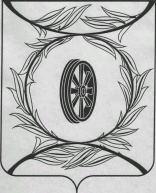 Челябинская областьСОБРАНИЕ ДЕПУТАТОВКАРТАЛИНСКОГО МУНИЦИПАЛЬНОГО РАЙОНАРЕШЕНИЕ от 25 марта 2021 года № 93                                О внесении изменений в решение Собрания депутатов Карталинского муниципального района от 24 декабря 2020 года № 48 «О принятии части полномочий по решению вопросов местного значения Карталинского городского поселения Карталинским муниципальным районом»Рассмотрев ходатайство администрации Карталинского муниципального района, руководствуясь Федеральным законом от 06.10.2003 года № 131-ФЗ «Об общих принципах организации местного самоуправления в Российской Федерации»,  решением Совета депутатов Карталинского городского поселения от 19.03.2021 года № 14 «О внесении изменений и дополнений  в решение Совета депутатов Карталинского городского поселения от 15.12.2020 года № 22», в соответствии с Бюджетным кодексом Российской Федерации, Уставом Карталинского муниципального района,Собрание депутатов Карталинского муниципального района РЕШАЕТ:Внести в решение Собрания депутатов Карталинского муниципального района от 24 декабря 2020 года № 48 «О принятии части полномочий по решению вопросов местного значения Карталинского городского поселения Карталинским муниципальным районом» следующие изменения:1) в Приложении  к указанному решению:в столбце 3 (2021 год) строки 5 цифры «11660,10» заменить цифрами «23671,50»;в строке «Всего» цифры «84181,80» заменить цифрами «97755,96».Направить настоящее решение главе Карталинского муниципального района для подписания и опубликования в средствах массовой информации.Настоящее решение разместить в официальном сетевом издании администрации Карталинского муниципального района в сети Интернет (http://www.kartalyraion.ru).4. Настоящее решение вступает в силу со дня его официального опубликованияПредседатель Собрания депутатов Карталинского муниципального                                                        Е.Н. СлинкинГлава Карталинскогомуниципального района                                                                        А.Г. Вдовин